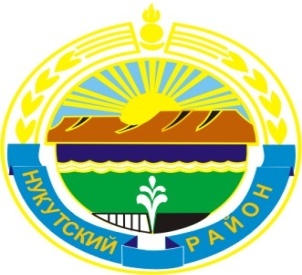 МУНИЦИПАЛЬНОЕ  ОБРАЗОВАНИЕ«НУКУТСКИЙ  РАЙОН»АДМИНИСТРАЦИЯМУНИЦИПАЛЬНОГО ОБРАЗОВАНИЯ«НУКУТСКИЙ РАЙОН»постановлениеот 21 июня 2016 года                                   № 145                                           п. Новонукутский           В соответствии с Федеральным законом от 29.12.2012 года № 273-ФЗ «Об образовании в Российской Федерации», руководствуясь ст.35 Устава муниципального образования «Нукутский район»,  АдминистрацияПОСТАНОВЛЯЕТ:Отменить постановления Администрации муниципального образования «Нукутский район»:- от 10.06.2013 года № 275 «Об утверждении Положения об организации и проведении конкурса на замещение вакантной должности руководителя образовательного учреждения муниципального образования «Нукутский район»;- от 17.01.2014 года № 18 «Об утверждении Положения о порядке организации и проведения олимпиад и иных интеллектуальных и (или) творческих конкурсов, физкультурных и спортивных мероприятий, направленных на выявление и развитие у обучающихся интеллектуальных и творческих способностей, способностей к занятиям физической культурой и спортом, интереса к научной (научно-исследовательской) деятельности, творческой деятельности»;- от 11.06.2014 года № 367 «Об утверждении Положения о порядке обеспечения учебниками и учебными пособиями, а также учебно-методическими материалами, средствами обучения и воспитания организаций, осуществляющих образовательную деятельность, за счет бюджетных ассигнований местных бюджетов»;- от 03.10.2014 года № 565 «О внесении изменений и дополнений в Положение об организации и проведении конкурса на замещение вакантной должности руководителя образовательного учреждения»;- от 13.10.2014 года № 581 «О внесении изменений и дополнений в Положение о порядке обеспечения учебниками и учебными пособиями, а также учебно-методическими материалами, средствами обучения и воспитания организаций, осуществляющих образовательную деятельность, за счет бюджетных ассигнований местных бюджетов»;- от 08.12.2014 года № 678 «Об утверждении Положения о порядке обеспечения питанием обучающихся образовательных организаций муниципального образования «Нукутский район».2.   Управлению экономического развития и труда Администрации муниципального образования «Нукутский район» исключить вышеперечисленные муниципальные услуги из реестра муниципальных услуг муниципального образования «Нукутский район».3.      Опубликовать настоящее постановление в печатном издании «Официальный курьер» и разместить на официальных сайтах муниципального образования «Нукутский район» и Управления образования администрации МО «Нукутский район».  Контроль за исполнением настоящего постановления возложить на начальника Управления образования администрации МО «Нукутский район» Е.С. Шаракшинову. Мэр                                                                                              С.Г. ГомбоевОб отмене постановлений Администрациимуниципального образования «Нукутский район»